Teacher of Science   –  PermanentRequired from 1st September 2019Closing Date:		Midnight on Sunday 24th February 2019Interview Date:	To be advisedSalary:			Main Pay Scale                                   Starting Date:            1st September 2019Our school is ‘Good’ (Ofsted 2018), being one of the most popular and successful 11-16 mixed comprehensive schools in the Preston Park area of Brighton, consistently over-subscribed.An enthusiastic and well qualified teacher is required to teach Science to students of all abilities at this popular and successful 11-16 mixed comprehensive school. You would become a member of a successful and innovative Science Department.The successful candidate would benefit from a high level of support and continuing professional development.For further details, see the Person Specification and Job DescriptionHOW TO APPLYApplication is by application form with a supporting letter.  Your application should take account of the Person Specification. In line with our safer recruitment Policy, we cannot accept C.V.s.See application form and associated paperwork attached.Please return your completed application to Katie Booth, at KLB@dorothy-stringer.co.uk   If you have a problem replying electronically please contact the school on 01273 852222.Dorothy Stringer is committed to safeguarding and promoting the welfare of children and young people and expects all staff and volunteers to share this commitment and comply with the Department of Education Statutory Guidance ‘Keeping Children Safe in Education’.*We reserve the right to appoint a suitable candidate before the closing date.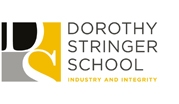                                    BRIGHTON & HOVE SCHOOLS                                       Taking Action for Equality                       Teacher of Science                                              Job Reference DS32